Guide to Gaining Media AttentionMeasures 8.5’’ x 11’’ (multiple pages)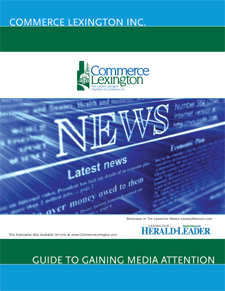 This publication is designed to assist businesses and non-profit organizations in utilizing the local media more efficiently. It includes everything from how to structure a news release to what’s the best way to contact a media representative, as well as a list of local media outlets.Publication Date:  February 2020Publication Circulation:  500, distributed to new members and on requestMedium:  Printed and electronic versions; Posted on-line at www.commercelexington.com/publications.htmlContact:  Mark Turner, 859-226-1606, mturner@commercelexington.comRenewal pending with H-L Media/Kentucky.com for the outside back cover. DescriptionPriceAd SizeOutside Back Cover$7507 ½’’ x 10’’ (no bleed)Inside Front Cover$6507 ½’’ x 10’’ (no bleed)Inside Back Cover$6257 ½’’ x 10’’ (no bleed)Half-page ad inside$3007 ½” x 5”